ZAPOWIEDZIDo zawarcia sakramentu małżeństwa przygotowują się następujące osoby: Damian Tarasiuk kawaler z Terespola i Katarzyna Piwowarska panna z Janowa Podlaskiego – ZAPOWIEDŹ 16 Niedziela WielkanocyEwangelia wg św. Jana 15,9-17.Jezus powiedział do swoich uczniów: «Jak Mnie umiłował Ojciec, tak i Ja was umiłowałem. Wytrwajcie w miłości mojej!
Jeśli będziecie zachowywać moje przykazania, będziecie trwać w miłości mojej, tak jak Ja zachowałem przykazania Ojca mego i trwam w Jego miłości.
To wam powiedziałem, aby radość moja w was była i aby radość wasza była pełna.
To jest moje przykazanie, abyście się wzajemnie miłowali, tak jak Ja was umiłowałem.
Nikt nie ma większej miłości od tej, gdy ktoś życie swoje oddaje za przyjaciół swoich.
Wy jesteście przyjaciółmi moimi, jeżeli czynicie to, co wam przykazuję.
Już was nie nazywam sługami, bo sługa nie wie, co czyni pan jego, ale nazwałem was przyjaciółmi, albowiem oznajmiłem wam wszystko, co usłyszałem od Ojca mego.
Nie wy Mnie wybraliście, ale Ja was wybrałem i przeznaczyłem was na to, abyście szli i owoc przynosili, i by owoc wasz trwał – aby Ojciec dał wam wszystko, o cokolwiek Go poprosicie w imię moje.
To wam przykazuję, abyście się wzajemnie miłowali».6 Niedziela Wielkanocy1.  Bóg zapłać za ofiary złożone w minioną niedzielę na kościół św. Jana Chrzciciela, a wyniosły one 3120 zł.2. We wtorek o godz. 8.00 nowenna do św. Antoniego. W środę o godz. 18.00 nowenna do MBNP3. Młodzież z klasy VIII przygotowująca się do przyjęcia sakramentu bierzmowania przychodzi w stroju galowym na egzamin w środę 12 maja na godz. 16.00. Za tydzień w niedzielę po Mszy Świętej o godz. 11.30 pierwszy dzień nowenny do Ducha Świętego przed przyjęciem sakramentu bierzmowania.4. W czwartek nabożeństwo majowe wraz z nabożeństwem Fatimskim o godz. 17.005. W sobotę o godz. 11.00 Uroczystość Pierwszej Komunii Świętej.6. Za tydzień po Mszy Świętej o godz. 9.30 kolejna katecheza dla narzeczonych.7. Po dzisiejszej ogólnodiecezjalnej pielgrzymce rodzin do Parczewa rozpoczynamy comiesięczne spotkania rodzin w regionie bialskim. Pierwszym miejscem takiego spotkania w dniu 16 maja, czyli za tydzień będzie Janów Podlaski. Program tego spotkania jest następujący: w niedzielę o godz. 17.00 - konferencja dla rodzin, godz. 17.30 – adoracja Najświętszego Sakramentu, godz. 18.00 - Eucharystia. W czasie adoracji zaproszeni księża będą służyć w konfesjonałach sakramentem pojednania.8. W związku z tworzeniem w Białej Podl. batalionu zmechanizowanego. Generał brygady Jarosław Górnowski zawiadamia wiernych o możliwości podjęcia służby – szczególnie w korpusie szeregowy zawodowy. Osoby chętne do podjęcia pracy jako żołnierz zawodowy w Białej Podl. proszone są o zgłaszanie się do sekcji personalnej brygady pod tel. 261 812 108 lub 261 812 1099. Z wielką radością i satysfakcją dzielę się informacją, że Fundacja „Ratujmy Zabytki Janowa” pozyskała w Ministerstwie Kultury i Dziedzictwa Narodowego dotacją do remontu Kościoła św. Jana Chrzciciela kwotę 80 000 zł. Bogu  niech będą dzięki.10. Bóg zapłać za ofiary na odrestaurowanie kościoła św. Jana Chrzciciela: mieszkańcy Hołodnicy – 120 zł, bezimienna ze Starego Pawłowa – 100 zł11. W tym tygodniu odeszli do Pana: Barbara Suprunowicz i Adam Plażuk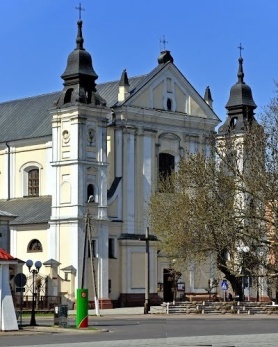 9 maja 2021 r.W CIENIU BazylikiPismo Parafii Trójcy św. w Janowie Podlaskim-do użytku wewnętrznego-PONIEDZIAŁEK – 10 majaPONIEDZIAŁEK – 10 maja7.00+Henryka w (r.), Antoninę, Józefę, Feliksa18.001. +Marię Kotlarczuk w 1 r., Stanisława – of. Tadeusz2. +Kazimierza3. (poza par.) +Wandę Januszewicz z racji urodzin – of. mążWTOREK – 11 majaWTOREK – 11 maja7.00 +Annę w (r.), Hipolita, Franciszka, zm z rodz Nowickich i Molickich – of. Jan Nowicki8.00W intencji uczestników nowenny do św. Antoniego18.001. +Janinę w (r.), Kazimierza, Mieczysława, Anastazję, Grzegorza, Stanisława, Jana, Waldemara2. (poza par.) Dz – bł w 8 r. urodzin Wojciecha o Boże bł, potrzebne łaski, opiekę MB dla całej rodziny – of. rodziceŚRODA – 12 majaŚRODA – 12 maja7.00 +Antoniego w (r.), Janinę, Romana, Zenona, Jana, zm z rodz Tychmanowiczów, Stefaniuków – of. Janina Krzesiak18.001. W intencji uczestników nowenny do MBNP2. (poza par.) Dz – bł o zdrowie dla Eugenii i Boże bł3. (poza par.) +Franciszka Jańczuka w 9 dz – of. Syn Ryszard z rodzinąCZWARTEK – 13 majaCZWARTEK – 13 maja7.00+zmarłych rodziców z obu stron, zm z rodz Demiańczuków i Chwesiuków – of. Ewa Chwesiuk18.00W intencji dzieci objętych modlitwą rodziców z Róży RóżańcowejPIĄTEK – 14 majaPIĄTEK – 14 maja7.00+Wiktora, Annę Jańczuków, zm z rodz Jańczuków i Maciejuków – of. rodzina18.00+Janinę Chmiel, Stanisława – of. córkaSOBOTA – 15 majaSOBOTA – 15 maja7.001. +Zofię i Jana Daniluków – of. Córka2. (poza par.) Dz – bł w dniu imienin Zofii o Boże bł i potrzebne łaski11.00Pierwsza Komunia Święta18.00+Jana Orzechowskiego – of. Aleksandra SylwesiukNIEDZIELA – 16 majaNIEDZIELA – 16 maja8.00+Antoniego Mironiuka w 3 r., Mariana9.301. +Halinę w 7 r., Eugeniusza w 42, zm z rodz Sulima – of. dzieci2. +Adama Plażuka w 9 dz11.301. W intencji parafian2. +Tomasza Seweryna w 1 r. – of. żona18.001. +Jana Ruszkowskiego w (r.), Karolinę, Edwarda, zm z rodz Ruszkowskich – of. Syn2. W intencji Legionu Małych Rycerzy Miłosiernego Serca Jezusowego o błogosławieństwo Jezusa i Maryi